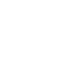 НОВООДЕСЬКА МІСЬКА РАДАМИКОЛАЇВСЬКОЇ ОБЛАСТІР І Ш Е Н Н Я Керуючись пунктом 34 частини 1 статті 26 Закону України «Про місцеве самоврядування в Україні», пунктом «в» статті 12, підпунктом 5 пункту 27 Перехідних положень Розділу Х Земельного кодексу України, розглянувши клопотання громадянина України Коваля О.Г. про наданні дозволу на розробку проекту землеустрою  щодо відведення земельної ділянки у власність для ведення особистого селянського господарства, враховуючи рекомендації  постійної комісії міської ради з  питань  аграрно-промислового розвитку та екології, міська рада  ВИРІШИЛА:	1. Відмовити гр. України  Ковалю Олексію Геннадійовичу у наданні дозволу на розробку проекту землеустрою  щодо відведення земельної ділянки площею 2 га у власність для ведення особистого селянського господарства із земель комунальної власності (земельні ділянки запасу 01.17) в межах території Новоодеської міської ради Миколаївського району Миколаївської області.Підстава - безоплатна передача земель державної, комунальної власності у приватну власність, надання дозволів на розроблення документації із землеустрою з метою такої безоплатної передачі, розроблення такої документації забороняється.2.Контроль  за  виконанням  цього  рішення  покласти  на постійну  комісію міської ради з питань аграрно-промислового розвитку та екології. Міський  голова                                                    Олександр ПОЛЯКОВВід 29.06.2023 р. № 29м. Нова Одеса         XХVI сесія восьмого скликанняПро відмову гр. Ковалю О.Г. у наданні дозволу на розробку проекту землеустрою  щодо відведення земельної ділянки у власність